PEDOMAN PEMBIMBINGAN  AKADEMIK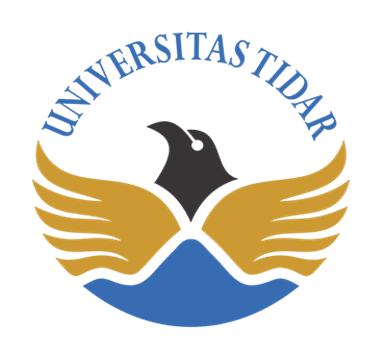 FAKULTAS PERTANIAN UNIVERSITAS TIDAR 2018VISI DAN MISI FAKULTAS PERTANIANVISI :Fakultas yang berbasis riset dalam mengembangkan ilmu pengetahuan, teknologi, seni dan kewirausahaan di bidang pertanian MISI :Menyelenggarakan pendidikan/pengajaran di bidang Pertanian yang berwawasan kewirausahaanMelaksanakan pengkajian dan penelitian di bidang pertanianMelaksanakan pengabdian kepada masyarakat di bidang pertanian yang berwa-wasan kewirausahaanMelaksanakan tata kelola program studi yang efektif dan efisien VISI DAN MISI PROGRAM STUDI AGROTEKNOLOGIVISI :Program sarjana berbasis riset dalam mengembangkan kewirausahaan di bidang Agroteknologi yang berkelanjutan pada tahun 2024 MISI :Menyelenggarakan pendidikan/pengajaran dibidang Agroteknologi dengan menekankan kepada penguasaan nilai-nilai/kearifan lokal dan prinsip kewira-usahaan,Mengembangkan ilmu pengetahuan dan teknologi dibidang agroteknologi melalui kegiatan riset dan pengembangan yang berkelanjutan,Memajukan masyarakat melalui kegiatan pengabdian yang berbasis pada ilmu pengetahuan dan teknologi, terutama di bidang agroteknologiVISI DAN MISI PROGRAM STUDI PETERNAKAN VISI :Program Studi Peternakan berbasis riset yang unggul dalam Ilmu Pengetahuan, Teknologi dan Seni (IPTEKS) dengan pengembangan potensi lokal dan kewirausahaan MISI :Menyelenggarakan sistem pembelajaran berbasis riset yang aktif, kreatif dan efektif didasarkan pada pengembangan Ilmu Pengetahuan, Teknologi dan Seni (IPTEKS), dengan memanfaatkan sumberdaya peternakan, potensi lokal dan kewirausahaan.Melakukan pelatihan-pelatihan pada bidang kajian wirausaha untuk membentuk sumberdaya manusia yang berjiwa wirausaha dan profesional di bidang peternakan.Merealisasikan ide-ide kreatif dan inovatif mahasiswa dalam kegiatan penelitian dan kewirausahaan.Melakukan publikasi dan implementasi hasil-hasil penelitian kepada masyarakat.VISI DAN MISI PROGRAM STUDI AKUAKULTURVISI :Menjadi pusat pengembangan ilmu pengetahuan dan teknologi akuakultur berkelanjutan yang berwawasan kewirausahaan pada tahun 2030.MISI :Menyelenggarakan Pendidikan Tinggi dalam bidang Akuakultur berkelanjutan dan menjunjung tinggi nilai-nilai kearifan lokalMenyelenggarakan penelitian dalam bidang akuakultur berkelanjutan dan menjunjung tinggi nilai-nilai kearifan lokalMenyelenggarakan pengabdian kepada masyarakat untuk pengembangan akuakultur berkelanjutan dan menjunjung tinggi nilai-nilai kearifan lokalMenerapkan teknologi inovatif dan ilmu pengetahuan dalam pengembangan kewirausahaan di bidang akuakultur berkelanjutan tanpa mengesampingkan nilai-nilai luhur dan budaya masyarakat lokal.KEMENTERIAN RISET, TEKNOLOGI, DAN PENDIDIKAN TINGGI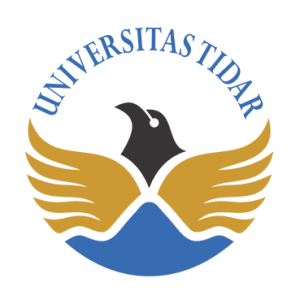 UNIVERSITAS TIDARFAKULTAS PERTANIANAlamat : Jalan Kapten Suparman 39 Magelang 56116Telp. (0293) 364113  Fax. (0293) 362438Laman : www.untidar.ac.id  | Surel : pertanian@untidar.ac.idKEPUTUSAN DEKANFAKULTAS PERTANIAN UNIVERSITAS TIDARNomor : 930/UN57.1.4/KP/2018TentangPEDOMAN PEMBIMBINGAN AKADEMIKMenimbang	: a. bahwa untuk melaksanakan kegiatan akademik dan                                meningkatkan mutu pembelajaran Fakultas Pertanian Universitas                               Tidar perlu ditetapkannya  Pedoman Pembimbingan Akademik                               Fakultas Pertanian.bahwa berdasarkan pertimbangan sebagaimana dimaksud pada butir a. di atas perlu ditetapkan Keputusan Dekan Fakultas Pertanian Universitas Tidar tentang  Pedoman Pembimbingan Akademik Fakultas PertanianMengingat 	: 1. Undang-Undang RI Nomor 20 tahun 2003 tentang system                               Pendidikan Nasional;  2. Undang-Undang Republik Indonesia Nomor 14 Tahun 2005       tentang Guru dan Dosen ;  3. Undang-Undang RI Nomor 12 Tahun 2012 tentang Pendidikan       Tinggi ;4. Peraturan Pemerintah Nomor 17 Tahun 2010 tentang Pengelolaan             dan Penyelenggaraan Pendidikan.Peraturan Menteri Pendidikan dan Kebudayaan Nomor 87 Tahun 2014 tentang Akreditasi Program Studi dan Perguruan Tinggi ;Peraturan Menteri Riset, Teknologi, dan Pendidikan Tinggi              Nomor 44 Tahun 2015 tentang Standar Nasional Pendidikan            Tinggi ; danRencana Strategis Universitas Tidar Tahun 2015-2019Peraturan Rektor Universitas Tidar Nomor 7 Tahun 2018tentang Peraturan Akademik Universitas Tidar 9. Rencana Strategis Fakultas Pertanian Tahun 2015-201910.  Keputusan Dekan Fakultas Pertanian No. 927/UN57.1.4       /KP.2018 tentang Peraturan Akademik Fakultas Pertanian 2018MEMUTUSKANMenetapkan	: Keputusan Dekan Fakultas Pertanian Universitas Tidar tentang                          Pedoman Pembimbingan Akademik Fakultas PertanianKesatu 	: Menetapkan Pedoman Pembimbingan Akademik Fakultas Pertanian                           tahun 2018.Kedua 		: Pedoman Pembimbingan Akademik Fakultas Pertanian berlaku bagi                            Fakultas Pertanian Universitas Tidar.Ketiga 		: Peninjauan yang berupa revisi atau perubahannya disahkan oleh Dekan                            Fakultas  Pertanian.Keempat 	: Keputusan ini berlaku sejak tanggal ditetapkan dan apabila dikemudian                           hari ternyata terdapat kekeliruan atau perubahan dalam penetapan ini,                          akan dibetulkan sebagaimana mestinya. Demikian surat keputusan ini dibuat untuk dapat dipergunakan sebagaimana mestinya. 							Ditetapkan di	:  Magelang 							Pada Tanggal	:  03 Desember 2018Dekan,Ir. Gembong Haryono, M.P. NIP 195711121987031002BIMBINGAN  AKADEMIKPENGERTIANPembimbing akademik (selanjutnya disebut PA) adalah dosen pembimbing akademik bagi mahasiswa sejak ditetapkan menjadi mahasiswa sampai dengan mahasiswa menyelesaikan pendidikannya di UniversitasTidarBimbingan akademik bertujuan untuk membantu mahasiswa mencapai prestasi belajar yang optimal dan diberikan kepada mahasiswa melalui konsultasi, antara lain dalam menetapkan rencana studi setiap semester serta memecahkan   masalah akademik lainnyaPembimbing akademik diangkat dan diberhentikan oleh dekan atas usul Ketua Program Studi1.4 Bimbingan adalah bantuan yang diberikan oleh Dosen Pembimbing Akademik (Dosen Wali/PA) yang berkompeten kepada individu-individu mahasiswa untuk mengembangkan pandangan, mengambil keputusan dan meningkatkan rasa percaya diri.2. MAKSUD DAN TUJUANBimbingan Akademik mempunyai maksud dan tujuan sebagai berikut :Membantu Pimpinan Perguruan Tinggi dalam mencapai tujuan lembaga untuk menghasilkan cendekiawan yang secara kuantitas dan kualitas  dapat dipertang-gungjawabkanMembantu dan bersama staf pengajar menciptakan iklim proses belajar mengajar yang sehat, segar dan bersemangat.Membantu mahasiswa secara individual dalam menyelesaikan studinya.Membantu menumbuhkan sikap positif mahasiswa terhadap kehidupan dan mengembangkan potensi yang dimiliki untuk mencapai kemampuan menyesuai-kan diri, pengarahan diri dan realisasi diri secara optimal.Membantu memecahkan  masalah akademis dan non akademis mahasiswa, sehingga mereka mampu memecahkan masalah – masalah sendiri.3. TUGAS UMUM DOSEN PEMBIMBING AKADEMIS / DOSEN WALI/PA3.1 Bidang Akademik.	a. Menerima dan memberikan penjelasan kepada mahasiswa tentang cara-cara belajar di PerguruanTinggi.b. Mengidentifikasi rmasalah - masalah yang dihadapi mahasiswa tentang kesulitan/kebutuhan.          c. Memberikan pengarahan tentang pentingnya studi kelompok diskusi dan melatih diri untuk berfikir secara analisis serta mengadakan pengawasan.d. Memberikan penjelasan tentang administrasi pendidikan (pengisian KRS & lain-lain )e. Menerima laporan yang menyangkut kesulitan – kesulitan dalam mengikuti              kegiatan akademis.          f. Mendorong mahasiswa senang dan gemar berdiskusi, seminar atau penulisan ilmiah.3.2  Bidang Pembinaan Kepribadiana. Mendorong mahasiswa untuk mengembangkan dan menyalurkan bakat serta prestasi organisasi kemahasiswaan, profesi dan untuk aktivitas.b. Pembinaan watak, sikap dan perilaku sesuai dengan  Pancasila.3.3  Bidang Mental dan spirituala. Mendorong mahasiswa untuk lebih mendalami dan melaksanakan agamanya dengan sebaik – baiknya,b. Pembinaan mental dan spiritual,c. Memberikan pengarahan praktis tentang prinsip manajerial,d. Pembinaan tanggungjawab dan kreativitas,e. Mendorong mahasiswa untuk bertanggungjawab terhadap keamanan, keter-tiban, dan ketenangan kampus.